Сумська міська радаVIІ СКЛИКАННЯ LXXVIII СЕСІЯРІШЕННЯвід 29 липня 2020 року № 7268-МРм. Суми	Розглянувши звернення суб’єкта господарювання, надані документи, враховуючи рекомендації засідання постійної комісії з питань архітектури, містобудування, регулювання земельних відносин, природокористування та екології Сумської міської ради (протокол від 04.06.2020 № 195), відповідно до статі 30 Закону України «Про оренду землі», абзацу другого частини третьої статті 15 Закону України «Про доступ до публічної інформації», керуючись пунктом 34 частини першої статті 26 Закону України «Про місцеве самоврядування в Україні», Сумська міська радаВИРІШИЛА:1. Внести зміни до договору оренди земельної ділянки за адресою:                             м. Суми, вул. Петропавлівська, 68, укладеного з фізичною особою-підприємцем Заєць Сергієм Володимировичем (3157717678) від 30 квітня 2015 року (номер запису про інше  речове право: 9724106 від 19 травня 2015 року), площею 13/100 частини від 0,2221 га, кадастровий номер 5910136300:03:005:0012, категорія та функціональне призначення земельної ділянки: землі житлової та громадської забудови, під розміщеним магазином, у зв’язку з продажем та перерахунком часток нерухомого майна (номер запису про право власності: 779 в книзі 24 від 26.12.2011, реєстраційний номер майна: 4548889), а саме: - абзац 3 пункту 1.1 розділу 1 договору оренди викласти в наступній редакції: «В оренду передається земельна ділянка площею 8/100 частин від 0,2221 га, кадастровий номер: 5910136300:03:005:0012».2. Змінити положення договору оренди земельної ділянки, що стосується розміру орендної плати.3. Департаменту забезпечення ресурсних платежів Сумської міської ради (Клименко Ю.М.) забезпечити укладання додаткової угоди до договору оренди земельної ділянки відповідно до пункту 1 даного рішення.Сумський міський голова                                                                    О.М. ЛисенкоВиконавець: Клименко Ю.М.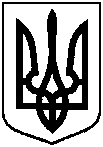 Про внесення змін до договору оренди земельної ділянки, укладеного з фізичною особою-підприємцем               Заєць Сергієм Володимировичем                        за адресою: м. Суми,                                               вул. Петропавлівська, 68